招聘计划及岗位设置１.职业中专教师  9人 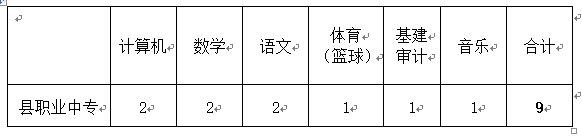 ２.高中教师　48人  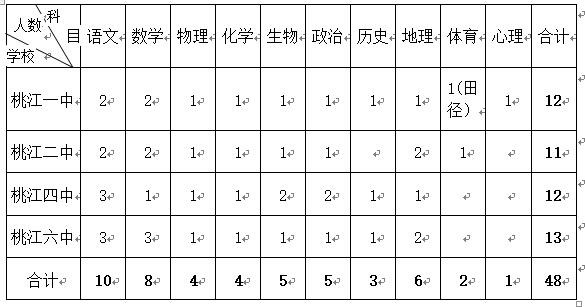 3.初中教师　63人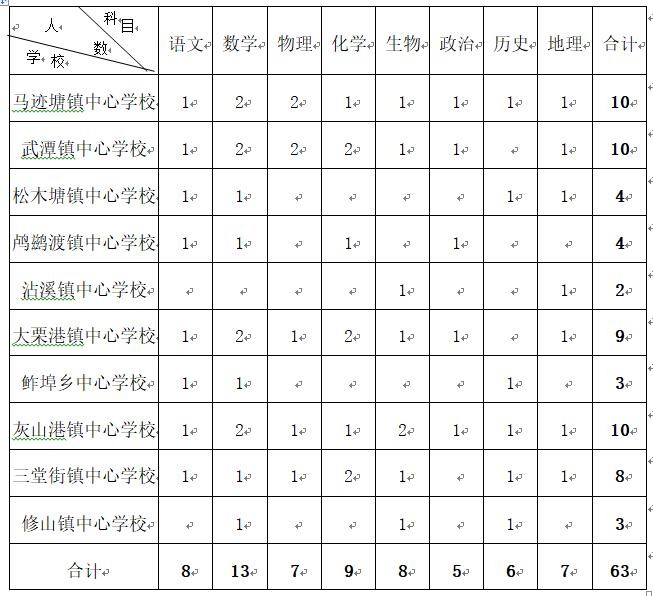 